Коклюш
    Коклюш - очень заразная инфекция, характеризующаяся сильным кашлем, распространяющаяся среди людей всех возрастов, но особенно опасная для детей младшего возраста.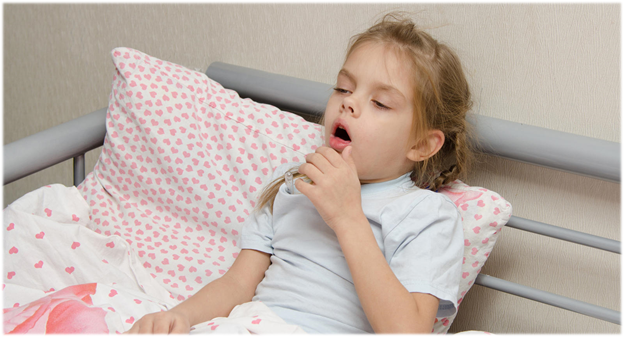     Возбудитель-Bordetella pertussis - бактерия. Передаётся только от человека к человеку.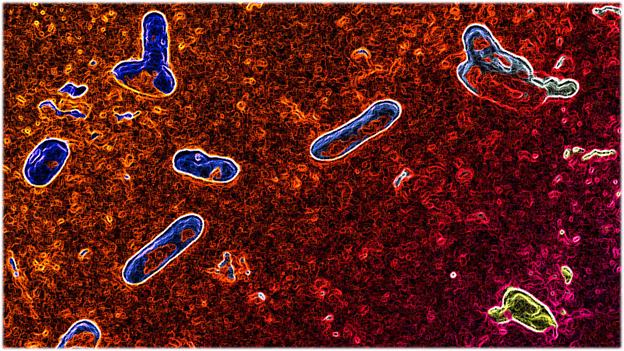 Восприимчивость непривитого человека довольно высока (90%).     Источник инфекции - больной коклюшем взрослый или ребёнок. Больные атипичными формами заболевания также могут распространять инфекцию несмотря на то, что клиническая картина может быть не ярко выражена.Возбудитель коклюша распространяется между людьми воздушно-капельным путём довольно быстро.Восприимчивость к коклюшу сохраняется высокой у детей до 1 года, у лиц, не привитых против коклюша, а также у тех, чей иммунитет ослаб инфекции со временем.Инкубационный период может продолжаться от 7 до 21 дня.Риск заражения окружающих особенно велик в период катаральных явлений, а также в начале спазматического периода.Для коклюша характерны длительный спазматический кашель, поражение дыхательной, сердечно-сосудистой и нервной систем.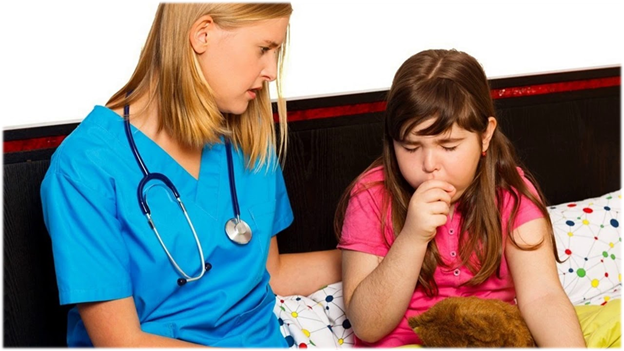 Проявление симптомов происходит в три этапа.Первый этап - катаральный, второй - судорожный, при котором наиболее ярко разворачивается клиническая картина в виде мучительного кашля, остановок дыхания. В этот период во время приступа кашля можно услышать шум при вдохе (проявляется не всегда).Третий этап - период реконвалесценции (выздоровления), когда кашель становится более редким и слабым.Иммунитет после перенесённого коклюша нестойкий.Коклюш может стать причиной смерти, особенно это касается детей до года.Среди осложнений коклюша - апноэ, пневмония, судороги, переломы рёбер, грыжи, кровоизлияния и др.Диагноз устанавливается на основании характерных для заболевания клинических проявлений, результатов лабораторных исследований, а также по данным эпидемиологического анамнеза (контакты с больными коклюшем, наличие или отсутствие прививок у заболевшего).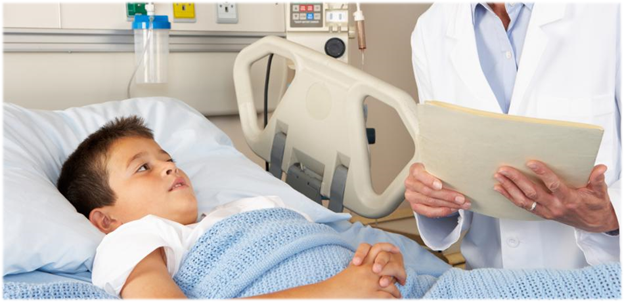 Дети первых 6 месяцев жизни, дети старше 6 месяцев с тяжелым течением коклюша, а также детей с сопутствующими заболеваниями (бронхиальная астма, врождённый порок сердца и другие) подлежат обязательной госпитализации.Профилактика коклюша заключается во всеобщей вакцинации, проводимой согласно Национальному календарю профилактических прививок.Несмотря на то, что вакцинация против коклюша не защищает на 100 % от инфицирования, те, кто получили вакцину от коклюша, перенесут заболевание в легкой форме, быстрее по времени. Приступы кашля будут гораздо реже, риск осложнений - минимальный.Схема вакцинации детей3 мес. - 4.5 мес. - 6 мес.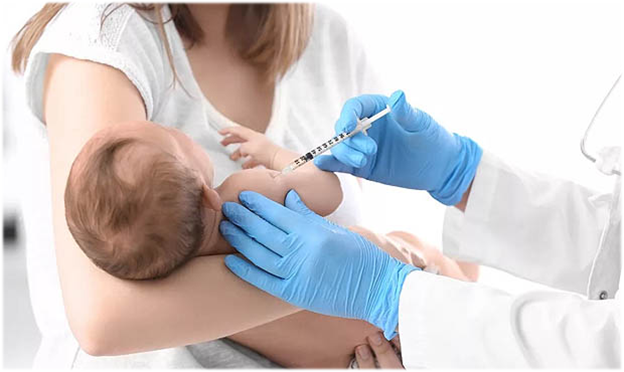 Ревакцинация проводится в 18 мес.До наступления 3х месячного возраста ребёнка от коклюша могут защитить антитела, которые он получит от матери во время беременности. Для защиты младенца от коклюша в первые месяцы после рождения, возможно провести вакцинацию матери в третьем триместре беременности.Противопоказания к вакцинации:Прогрессирующие заболевания нервной системы, афебрильные судороги.Реакция на введение вакциныВозможны гиперемия, уплотнение в месте введения инъекции, головная боль, утомляемость, повышение температуры тела. Все эти симптомы носят кратковременный характер.Поскольку единственный путь передачи коклюша - воздушно-капельный, необходимо соблюдать правила гигиены: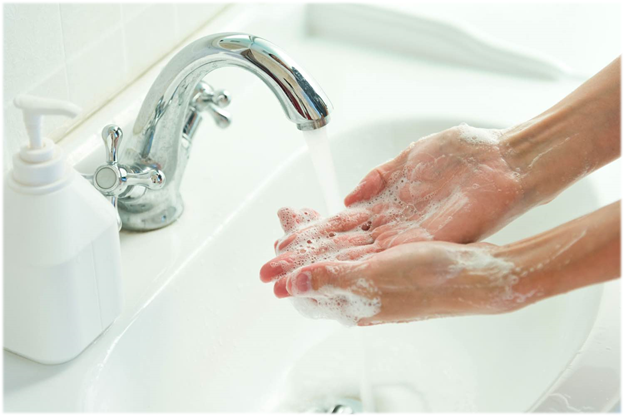 - прикрывать рот и нос салфеткой во время чихания и кашля, после чего ее выбросить (если нет салфетки - использовать свой локтевой сгиб),- гигиена рук.Источник:http://cgon.rospotrebnadzor.ru/